.Count In: 32 counts from start of track.(1 – 16)	Heel strut rock step, heel strut rock step, Cross hold, back side cross, hold, rock step with1/4 turn(17 – 32)	½ Pivot turn, 2 runs, step touch, step touch, step touch, rock forward, run back.(32 – 48)	Big step back, hold, back rock, 2 toe struts, lindy rock step kick step, rock step kick step(49 – 64)	Diagonal step touch, touch out in, diagonal step touch, touch out in, kick behind side cross x2 (2nd with ¼)START AGAIN, HAVE FUN!Prison Break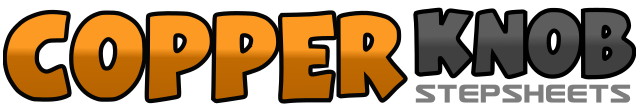 .......Count:64Wall:4Level:Improver.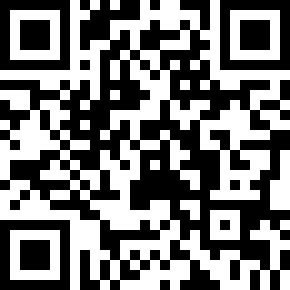 Choreographer:Rachael McEnaney (USA) - November 2007Rachael McEnaney (USA) - November 2007Rachael McEnaney (USA) - November 2007Rachael McEnaney (USA) - November 2007Rachael McEnaney (USA) - November 2007.Music:Jailhouse Rock - The Blues BrothersJailhouse Rock - The Blues BrothersJailhouse Rock - The Blues BrothersJailhouse Rock - The Blues BrothersJailhouse Rock - The Blues Brothers........1 - 4Touch right heel forward (1), drop right toe to floor taking weight (2), rock left to left side (3), recover weight to right (4) [12.00]5 - 8Touch left heel forward (5), drop left toe to floor taking weight (6), rock right to right side (7), recover weight to left (8) [12.00]1 – 4Cross right over left (1), hold (2), step back on left (3), step right to right side (4), [12.00]5 – 8Cross left over right (5), hold (6), rock right to right side (7) recover weight to left making ¼ left (8) [9.00]1 – 4Step forward on right (1), hold (2), step forward on left (3), pivot ½ turn right (4) [3.00]5 – 8Step forward on left (5), hold (6), step forward on right (7), step forward on left (8) [3.00]1 – 4Step forward on right (1), touch left next to right (2), step forward on left (3), touch right next to left (4) [3.00]5 – 8Rock forward on right (5), recover weight onto left (6), step back on right (7), step back on left (8) [3.00]1 - 4Take big step back on right (1), hold (2), rock back on left (3), recover weight onto right (4) [3.00]5 - 8Touch left toe forward (5), drop left heel to floor taking weight (6), touch right toe forward (7), drop right heel to floor (8) [3.00]1 - 2Rock back on left foot (angle body to right diagonal) (1), recover weight onto right (2) [4.30]3 - 4Kick left to right diagonal (3) step in place and slightly forward with left (4) [4.30]5 - 6Rock back on right foot (angle body to left diagonal) (5), recover weight on left making ¼ turn left (face front) (6) [1.30]7 - 8Kick right foot forward (7), step in place with right (8) [12.00]1 - 4Step left to left diagonal (1), touch right next to left (2), touch right to right side (3), touch right next to left (4) [12.00]5 - 8Step right to right diagonal (5), touch left next to right (6), touch left to left side (7), step left next to right (8) [12.00]1 - 4Kick right to right diagonal (1), cross right behind left (2), step left to left side (3), cross right over left (4) [12.00]5 – 8Kick left to left diagonal (5), cross left behind right (6), make ¼ turn right stepping forward right (7), step forward left (8) [3.00]